Mohammad Ali Jinnah University                      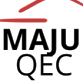 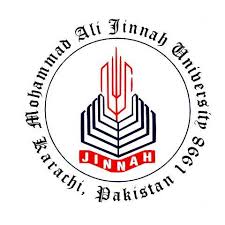 22-E, Block-6, PECHS, Karachi-75400, Pakistan Tel:  111-87-87-87 ext. 120, 34314207-8, 34543321-28                                                                  Fax: 021-34311327                                                                         E-mail: info@jinnah.edu, URL: www.jinnah.eduResearch Student Feedback / Review Form(To be filled out by MS and Ph. D Research Students at the time of submission of thesis final copy)Name:	 Reg. No.:	Thesis Initiation Semester:	 Supervisor:	Credit Hours Completed:	Please give your feedback on the following questions:(1) Highly Dissatisfied (2) Dissatisfied (3) Uncertain (4) Satisfied (5) Highly Satisfied1. Any comments on generic or subject-specific training that you may have received/needed internally and / or externally?	2. Any other comment / suggestion for improvement:Signature:12345a) Level of supervision received from the supervisor.□□□□□b) Access to required scientific equipment/tools for research.□□□□□c) Accessibility of sufficient research material.□□□□□d) Thesis coordination/administration provided by graduate office.□□□□□